Zadatak: izreži i zalijepi pripadajućem broju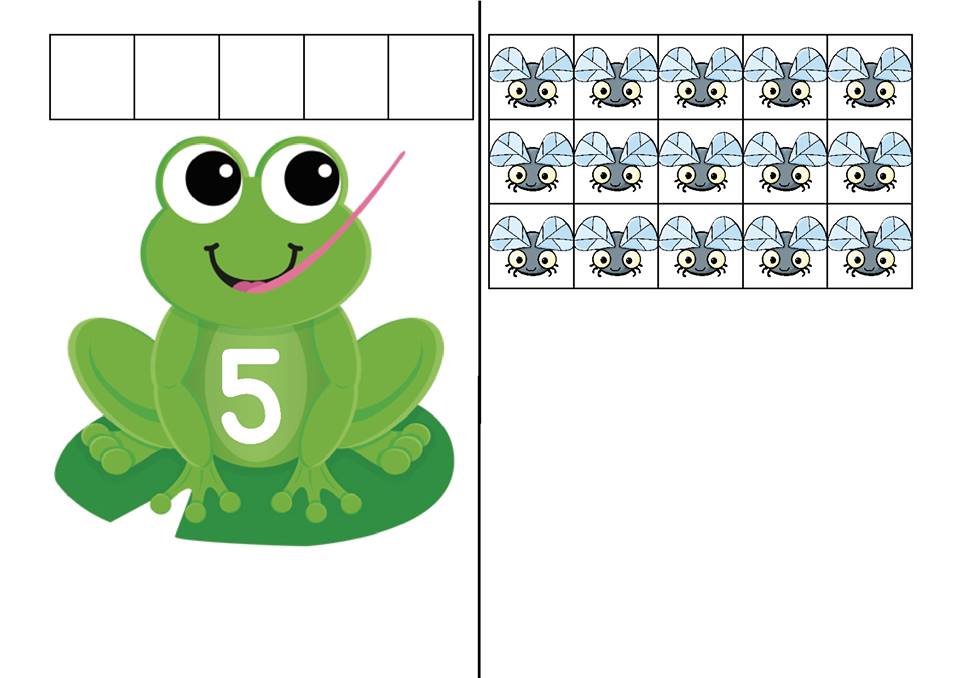 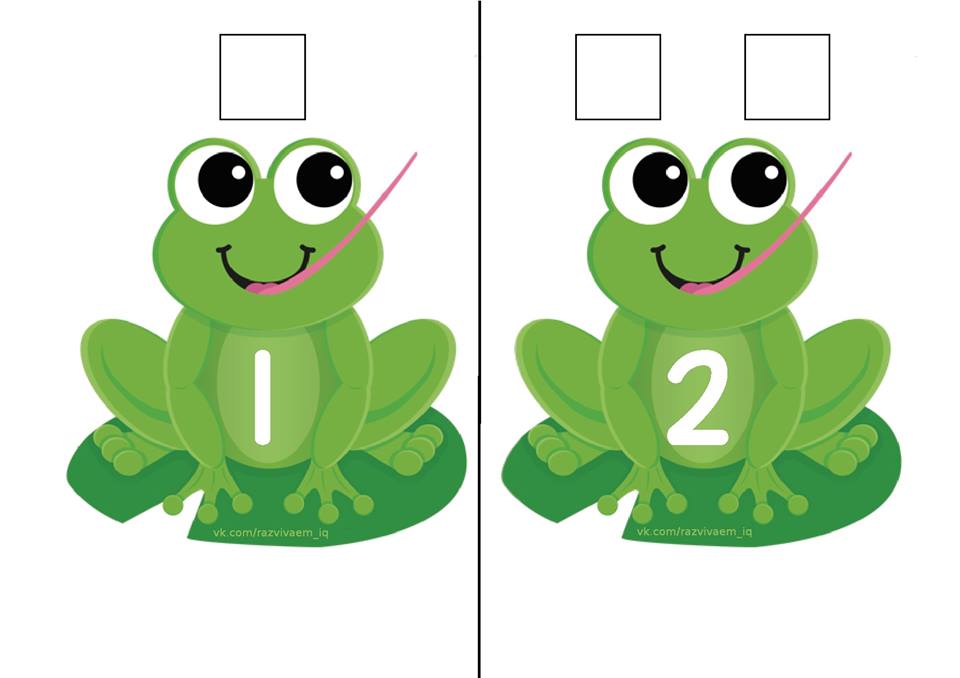 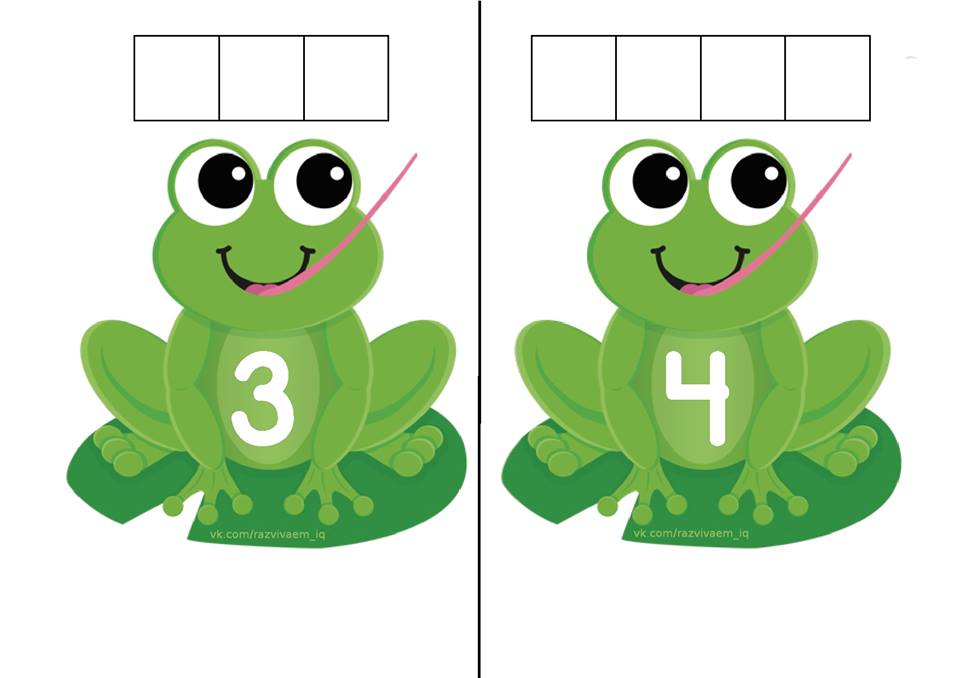 